  Ukrajinské odpoledne ve Školním klubu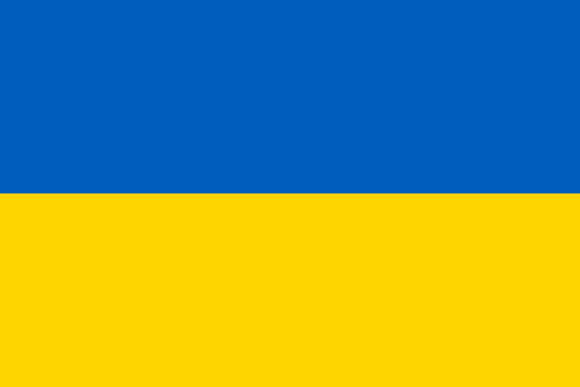 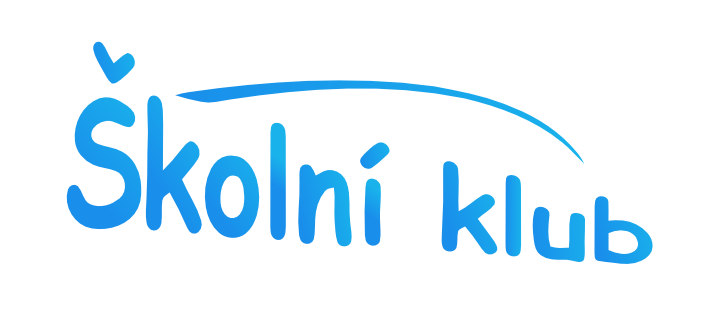 Kdy? 24.11.2017 od 14:30Také se můžete těšit na specialitu.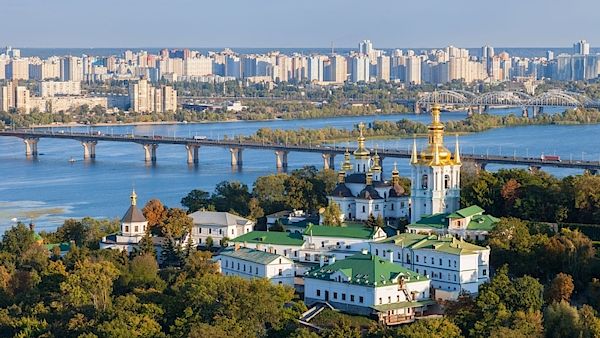 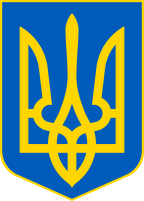 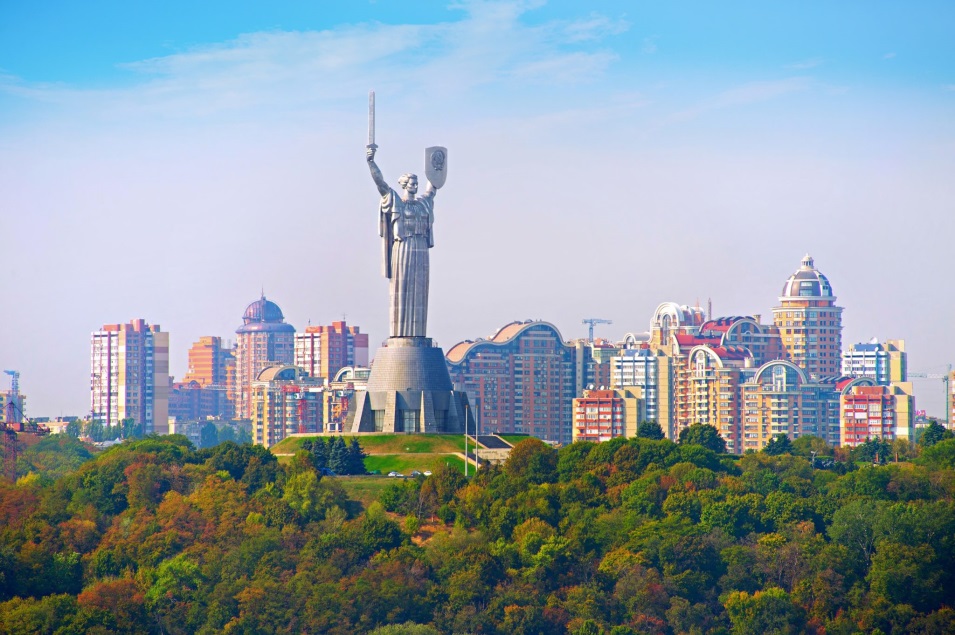 